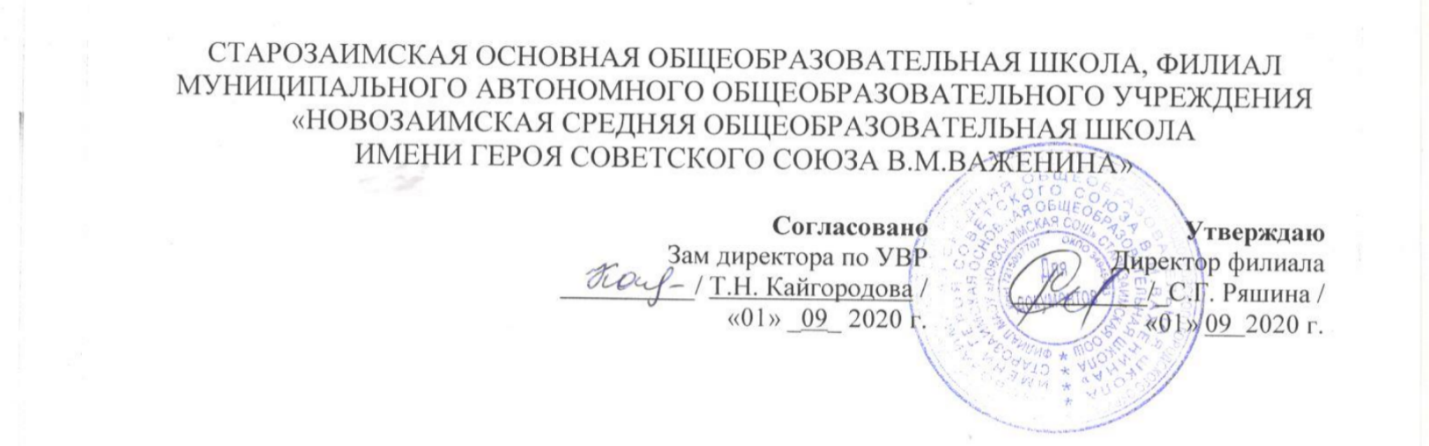 Адаптированная рабочая программа по учебному предметуРЕЧЬ И АЛЬТЕРНАТИВНАЯ КОММУНИКАЦИЯ3А КЛАСС1.Пояснительная записка.Рабочая программа составлена на основе следующих нормативно-правовых документов:Закон РФ «Об образовании» №273 от 29.12.2012г.Приказа №1599 от19.12.2014 «Об утверждении ФГОС образования  обучающихся  с умственной отсталостью (интеллектуальными нарушениями)»Учебного плана Старозаимская ООШ, филиала МАОУ «Новозаимская СОШ» Примерной программы основного общего образования по учебному предмету «Речь и альтернативная коммуникация» 4 класс на основе программы специальных (коррекционных) образовательных учреждений VIII вида.1 – 4 классы, под редакцией В.В. Воронковой – М.: Просвещение, 2013. Рабочая программа ориентирована на использование учебника. Аксёнова А. К., Якубовская Э.В. Русский язык: учебник для 3 класса специальных (коррекционных) образовательных учреждений VIII вида. – М.: «Просвещение», 2017г. Программа рассчитана на 68 часов, 2 часа в неделю.Рабочая программа по предмету   разработана и адаптирована для учащегося 3 класса с учетом рекомендаций территориальной  психолого-медико-педагогической комиссии,  особенностей психофизического развития учащихся, индивидуальных возможностей, и обеспечивающая коррекцию нарушений развития и социальную адаптацию. Содержание программы отвечает принципам психолого - педагогического процесса и коррекционной направленности обучения и воспитания. Уровень программы – коррекционно-развивающий.Цель: Развивать устную и письменную речь учащегося в единстве с развитием его мышления и формирование учащегося как личности; обобщить, дать представление об устройстве русского языка, об его использовании в процессе общения, об основных проблемах письменной речи и правилах, регулирующих грамотное письмо. Материально-техническое оснащение учебного предмета «Речь и альтернативная коммуникация» включает:-графические средства для альтернативной коммуникации: таблицы букв, карточки с изображениями объектов, людей, действий (фотографии, пиктограммы, символы), с напечатанными словами, наборы букв, коммуникативные таблицы и тетради для общения; сюжетные картинки с различной тематикой для развития речи;-аудио и видеоматериалы.2.Планируемые результаты1) Развитие речи как средства общения в контексте познания окружающего мира и личного опыта ребенка.-Понимание слов, обозначающих объекты и явления природы, объекты рукотворного мира и деятельность человека.-Умение самостоятельного использования усвоенного лексико-грамматического материала в учебных и коммуникативных целях.2) Овладение доступными средствами коммуникации и общения –вербальными и невербальными.-Качество сформированности устной речи в соответствии с возрастными показаниями.-Понимание обращенной речи, понимание смысла рисунков, фотографий, пиктограмм, других графических знаков.- Умение пользоваться средствами альтернативной коммуникации: жестов, взглядов, коммуникативных таблиц, тетрадей, воспроизводящих (синтезирующих) речь устройств (коммуникаторы, персональные компьютеры, др.).3) Умение пользоваться доступными средствами коммуникации в практике экспрессивной и импрессивной речи для решения соответствующих возрасту житейских задач.-Мотивы коммуникации: познавательные интересы, общение и взаимодействие в разнообразных видах детской деятельности.-Умение вступать в контакт, поддерживать и завершать его, используя невербальные и вербальные средства, соблюдение общепринятых правил коммуникации.-Умение использовать средства альтернативной коммуникации в процессе общения:-использование предметов, жестов, взгляда, шумовых, голосовых, речеподражательных реакций для выражения индивидуальных потребностей;-пользование индивидуальными коммуникативными тетрадями, карточками, таблицами с графическими изображениями объектов и действий путем указания на изображение или передачи карточки с изображением, либо другим доступным способом;-общение с помощью электронных средств коммуникации (коммуникатор, компьютерное устройство).4)Глобальное чтение в доступных ребенку пределах, понимание смысла узнаваемого слова.-Узнавание и различение напечатанных слов, обозначающих имена людей, названия хорошо известных предметов и действий.-Использование карточек с напечатанными словами как средства коммуникации.5) Развитие предпосылок к осмысленному чтению и письму, обучение чтению и письму.-Узнавание и различение образов графем (букв).-Копирование с образца отдельных букв, слогов, слов.-Начальные навыки чтения и письма.Требования к уровню подготовки учащихсяУчащиеся должны уметь.отвечать на вопрос простой фразой;составлять предложения по несложной ситуативной картинке;правильно произносить все поставленные звуки, стараться употреблять их в речи;выделять первый звук в слове, слышать нужный звук,пользоваться тетрадью, правильно держать ручку, владеть орнаментальным рисованием в тетради, писать элементы букв, соблюдая строчки.Учащиеся должны знать.названия предметов их ближайшего окружения и узнавать их среди других предметов и на картинках;названия основных цветов, форму и размер предметов (большой, маленький);названия дней: вчера, сегодня, завтра;названия частей суток: утро, день, вечер, ночь;своё имя, фамилию, имена и фамилии родителей, ближайших родственников;свой адрес, проезд к дому и к школе;наизусть 2-3 короткие стихотворения или четверостишия.3.Содержание учебного материала.Развитие речи средствами вербальной и невербальной коммуникации: импрессивная и экспрессивная речь. Непреднамеренное обучение в естественных ситуациях. Наблюдение за действиями учителя. Называние предметов и явлений. Побуждение к действию, игры-имитации по русским сказкам, игры на повторение и подражание. Соотнесение объектов с изображением и словом, обозначающим объект. Обучение в специально организованных- провоцирующих ситуациях. Понимание простых по звуковому составу слов. Понимание слов, обозначающих предмет (посуда, мебель, игрушки, одежда, обувь, животные, овощи, фрукты и др.). Понимание обобщающих понятий (посуда, мебель, игрушки, одежда, обувь, животные, овощи, фрукты, бытовые приборы, школьные принадлежности, продукты, транспорт, птицы и др.). Понимание и употребление слов, обозначающих действия предмета (пить, есть, сидеть, стоять, бегать, спать, рисовать, играть, гулять и др.).Понимание и употребление в речи слов, обозначающих признак предмета (цвет, величина, форма и др.).Понимание и использование слов, обозначающих признак действия, состояние (громко, тихо, быстро, медленно, хорошо, плохо, весело, грустно и др.). Понимание слов, указывающих на предмет, его признак (я, он, мой, твой и др.). Понимание простых предложений. 4.Тематическое планированиеТема урокаКоличество часовДиагностика.2Реагирование на собственное имя1Установление контакта с собеседником1Приветствие и прощания собеседника звуком и жестом 1Привлечение к себе внимания звуком и жестом1Обращение с просьбой о помощи, выражая её звуком1Звукоподражание. Слоговые песенки 1Закрепление2Выражение согласия звуком и жестом1Выражение несогласия звуком и жестом1Выражение благодарности звуком1Поддержание зрительного контакта с собеседником1Прощание с собеседником звуком1Указание взглядом на объект при выражении своих желаний, ответе на вопрос1Выражение своих желаний, обращение за помощью, ответы на вопросы с предъявлением предметного символа1Звукоподражание. Слоговые песенки1Закрепление2Моя семья1Узнавание (различение) имён членов семьи, учащихся класса, педагогов1Понимание слов, обозначающих предмет (посуда, фрукты, овощи, домашние  животные, домашние птицы)  1Посуда: тарелка, ложка1Посуда: Бутылочка для питья, кружка1Фрукты: Мандарин1 Фрукты: Груша1Овощи: Картофель1Овощи: Морковь1Звукоподражание. Домашние животные: кошка, собака1  Домашние животные: коза, корова1Звукоподражание. Домашние птицы: курица, петух, гуси1Закрепление2 Понимание слов обозначающих действие предмета (пить, есть, сидеть, стоять, рисовать, играть и др)1Понимание слов, обозначающих признак предмета (цвет, величина, форма)1Понимание слов, указывающих на предмет, его признак (я, он, мой, твой)1Понимание слов, обозначающих число, количество предметов1 Понимание слов, обозначающих взаимосвязь слов в предложении (в, на, под, из, из-за)1Закрепление2  Называние (употребление) отдельных звуков, звукоподражаний,  звуковых комплексов1Называние (употребление)  простых по звуковому составу слов (мама, папа, дядя и др.)1Называние собственного имени1Называние имён членов семьи (учащихся класса, педагогов класса)1Называние (употребление) слов, обозначающих предмет (посуда, животные, овощи и др.)1 Называние (употребление) слов, обозначающих действия предмета1 Называние (употребление) слов, обозначающих признак предмета (цвет, величина, форма и др.)1Называние (употребление) слов, обозначающих признак действия, состояние (громко, тихо, быстро, медленно, хорошо, плохо, весело, грустно и др.)1Называние (употребление) слов, указывающих на предмет, его признак (я, он, мой, твой и др.)1Называние (употребление) слов, обозначающих число, количество предметов (пять, второй и др.)1Называние (употребление) слов, обозначающих взаимосвязь слов в предложении (в, на, под, из, из-за и др.)1 Звукоподражание. Слоговые песенки1Закрепление2Эмоционально состояние. Радость. 1 Эмоционально состояние. Грусть1Формирование умения составлять предложения по схеме –Кто? Что делает? – по сюжетным картинкам.1Подбор картинок к заданному предложению.1Обводка по контуру кругов различной величины с последующим раскрашиванием. Рисование вертикальных линий.1Разучивание пальчиковых упражнений.1Игра «Соотнеси слово и картинку»1Закрепление2Проверочные задания2Итоговое – обобщающее повторение.2	Всего68